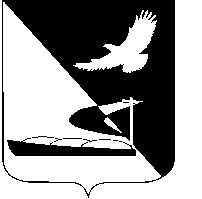 АДМИНИСТРАЦИЯ МУНИЦИПАЛЬНОГО ОБРАЗОВАНИЯ«АХТУБИНСКИЙ РАЙОН»ПОСТАНОВЛЕНИЕ03.08.2017					                            № 518О внесении изменений в  постановлениеадминистрации МО «Ахтубинский район»от 23.12.2015 № 1387  В соответствии с Федеральным законом от 06.10.2003 № 131-ФЗ «Об общих принципах организации местного самоуправления  в РФ», Уставом  муниципального образования «Ахтубинский район», постановлением  администрации МО «Ахтубинский район» от 29.07.2014 № 1139 «Об утверждении порядка разработки, утверждения реализации и оценки эффективности муниципальных программ МО «Ахтубинский район», администрация МО «Ахтубинский район» ПОСТАНОВЛЯЕТ:         1. Внести изменения в постановление  администрации МО «Ахтубинский район» от 23.12.2015 № 1387 «Об утверждении    муниципальной  программы «Создание условий для функционирования органов местного самоуправления муниципального образования «Ахтубинский район»  на 2016-2020 годы»,  изложив программу в  новой редакции согласно, приложению к настоящему постановлению.           	2. Отделу информатизации и компьютерного обслуживания администрации МО «Ахтубинский район» (Короткий В.В.) обеспечить размещение настоящего постановления в сети Интернет на официальном сайте администрации МО «Ахтубинский район» в разделе «Документы» в подразделе «Документы Администрации» подразделе «Официальные документы» 3. Отделу контроля и обработки информации администрации МО «Ахтубинский район» (Свиридова Л.В.) представить информацию в газету «Ахтубинская правда» о размещении настоящего постановления в сети Интернет на официальном сайте администрации МО «Ахтубинский район» в разделе «Документы» подразделе «Документы Администрации» подразделе «Официальные документы». Глава муниципального образования	   	                            В.А. ВедищевПриложениек постановлению администрацииМО «Ахтубинский районот 03.08.2017  № 518 Муниципальная  программа«Создание условий для функционирования органов местного самоуправления муниципального образования «Ахтубинский район»  на 2016-2020 годы»ПАСПОРТ МУНИЦИПАЛЬНОЙ ПРОГРАММЫ    1. Общие положения, основание для разработки муниципальной программыОбоснованием разработки муниципальной программы являются: - Бюджетный кодекс РФ;- Федеральный закон 131-ФЗ от 06.03.2003 «Об общих принципах организации местного самоуправления  в Российской Федерации» ст. 15;  - постановление администрации МО «Ахтубинский район» от 29.07.2014  № 1139 «Об утверждении порядка  разработки, реализации и оценки  эффективности  муниципальных программ МО «Ахтубинский район».2. Общая характеристика сферы реализации муниципальной программыРеализация муниципальной программы направлена  на осуществление более эффективной административно-хозяйственной деятельности органов местного самоуправления МО «Ахтубинский район», создано и функционирует муниципальное казенное учреждение «Управление по хозяйственному и транспортному обеспечению органов местного самоуправления МО «Ахтубинский район».Основными направлениями учреждения являются:- обеспечение электрической энергией, коммунальными услугами, услугами связи (телефон, телеграф, почтовой, сотовой, интернет);- техническое обслуживание проведения всех видов ремонта имущества (капитальный, текущий ремонт зданий, сооружений, помещений);- обеспечение взаимодействия дежурных и диспетчерских  (дежурно-диспетчерских) служб и объектов экономики, руководителей городских и сельских поселений к реагированию на угрозу или возникновение чрезвычайных ситуаций;- создание условий для обеспечения организации труда;- транспортное обслуживание органов  местного самоуправления в служебных целях;- обеспечение деятельности органов местного самоуправления;- охрана помещений (установка, наладка и эксплуатация охранной и пожарной сигнализации);- обеспечение пропускного режима.3. Приоритеты муниципальной политики в сфере реализации муниципальной программыПриоритеты муниципальной политики в сфере транспортного, хозяйственного, информационно-аналитического обеспечения деятельности главы, сотрудников и структурных подразделений муниципального образования «Ахтубинский район» определяются исходя из Стратегии социально-экономического развития МО «Ахтубинский район» до 2020 года, Программы социально-экономического развития МО «Ахтубинский район» на 2014-2016 годы. 4. Цели, задачи, целевые индикаторы и показатели муниципальной программы, перечень подпрограммЦели:Создание условий для качественной и эффективной реализации полномочий органов местного самоуправления МО «Ахтубинский район»  Задачи:1. Улучшение хозяйственного содержания административных зданий, служебных и иных помещений, имущественных объектов, занимаемых органами местного самоуправления.2. Обеспечение электрической энергией, коммунальными услугами, услугами связи (телефон, телеграф, почтовой, сотовой, интернет).3. Техническое обслуживание проведения всех видов ремонта имущества (капитальный, текущий ремонт зданий, сооружений, помещений).4. Обеспечение взаимодействия дежурных и диспетчерских  (дежурно-диспетчерских) служб и объектов экономики, руководителей городских и сельских поселений к реагированию на угрозу или возникновение чрезвычайных ситуаций.5. Создание условий для обеспечения организации труда.6. Транспортное обслуживание органов  местного самоуправления в служебных целях.7. Обеспечение деятельности органов местного самоуправления.        Целевые индикаторы и показатели:В качестве целевых индикаторов и показателей используются: - количество замечаний в сфере материально-технического и финансово-хозяйственного обслуживания;-  полнота исполнений возложенных  функций;- уровень содержания служебных помещений и прилегающих территорий в надлежащем порядке;-    уровень обеспеченности транспортными средствами.Сведения о показателях (индикаторах) муниципальной программы представлены в Приложении 1 к муниципальной программе. 5. Сроки (этапы) реализации муниципальной программыМуниципальная программа рассчитана на 2016-2020 годы.  Основные мероприятия направлены на осуществление более эффективной административно-хозяйственной деятельности органов местного самоуправления МО «Ахтубинский район».6. Перечень  мероприятий (направлений) муниципальной программыОсновные мероприятия муниципальной программы включают в себя: - обеспечение электрической энергией, коммунальными услугами, услугами связи (телефон, телеграф, почтовой, сотовой, интернет);- техническое обслуживание проведения всех видов ремонта имущества (капитальный, текущий ремонт зданий, сооружений, помещений);- обеспечение взаимодействия дежурных и диспетчерских  (дежурно-диспетчерских) служб и объектов экономики, руководителей городских и сельских поселений к реагированию на угрозу или возникновение чрезвычайных ситуаций;- создание условий для обеспечения организации труда;- транспортное обслуживание органов  местного самоуправления в служебных целях;- обеспечение деятельности органов местного самоуправления.- охрана помещений (установка, наладка и эксплуатация охранной и пожарной сигнализации);- обеспечение пропускного режима.Перечень мероприятий (направлений) представлен в Приложении 2 к муниципальной программе. 7. Ресурсное обеспечение муниципальной программы        Финансирование программы осуществляется за счет средств местного бюджета. Объемы бюджетных ассигнований –50368.1 тыс. руб., в том числе по годам:          2016 год – 10955.6   тыс. руб.          2017 год –  10407.5 тыс. руб.          2018 год –  10213.0 тыс. руб.          2019 год –    9396.0тыс. руб.          2020 год -     9396.0 тыс. руб.        Ресурсное обеспечение реализации муниципальной программы представлены в Приложении 3 к муниципальной программе.8. Механизм реализации муниципальной программыРеализация муниципальной программы осуществляется путем выделения средств из бюджета муниципального образования МО «Ахтубинский район» на реализацию  мероприятий по обеспечению выполнения мероприятий, предусмотренных данной муниципальной программой.В целях реализации муниципальной программы, отдел бухгалтерского учета администрации МО «Ахтубинский район» осуществляет:- координацию по выполнению мероприятий, предусмотренных программой;- контроль за целевым и эффективным  использованием выделенных бюджетных ассигнований;- принятие иных необходимых средств для реализации программы. 9.  Организация управления муниципальной программой и мониторинг ее реализации, механизм взаимодействия муниципальных заказчиков и контроль за ходом ее реализации         Организация выполнения муниципальной программы возложена на муниципальное казенное учреждение «Управление по хозяйственному и транспортному обеспечению органов местного самоуправления МО «Ахтубинский район». Мониторинг и контроль за ходом реализации муниципальной программы осуществляют структурные подразделения администрации муниципального образования «Ахтубинский район» в соответствии с нормативно-правовыми актами Российской Федерации, Астраханской области, распоряжениями и постановлениями администрации МО «Ахтубинский район».10. Оценка эффективности (экономическая, социальная и экологическая) реализации муниципальной программы, которая включает методику оценки эффективности муниципальной программы  Эффективность реализации программы определяется на основе положительной динамики значений показателей  по результатам оценки работы муниципального образования «Ахтубинский район»  в целом.Реализация программных мероприятий позволит достичь 100% выполнения следующих показателей:- эффективное осуществление административно-хозяйственной деятельности органов местного самоуправления МО «Ахтубинский район»;- удовлетворенность материально-техническими ресурсами и финансово-хозяйственным обслуживанием органов местного самоуправления муниципального образования «Ахтубинский район»;- содержание служебных помещений и прилегающих территорий в надлежащем порядке;- обеспеченность транспортными средствами в служебных целях;          - создание условий для обеспечения организации труда. Показатели результативности и эффективности реализации муниципальной программы представлены в Приложении 4 к муниципальной программе. Верно:Приложение 1к муниципальной программеСВЕДЕНИЯО ПОКАЗАТЕЛЯХ (ИНДИКАТОРАХ) МУНИЦИПАЛЬНОЙ ПРОГРАММЫ, ПОДПРОГРАММ МУНИЦИПАЛЬНОЙ ПРОГРАММЫ И ИХ ЗНАЧЕНИЯХПриложение 2к муниципальной программеПЕРЕЧЕНЬ МЕРОПРИЯТИЙ(НАПРАВЛЕНИЙ) МУНИЦИПАЛЬНОЙ ПРОГРАММЫ                                                                                                           (тыс. руб.)Приложение 3к муниципальной программеРЕСУРСНОЕ ОБЕСПЕЧЕНИЕРЕАЛИЗАЦИИ МУНИЦИПАЛЬНОЙ ПРОГРАММЫ(тыс. руб.)Приложение 4 к муниципальной программе ПОКАЗАТЕЛИРЕЗУЛЬТАТИВНОСТИ И ЭФФЕКТИВНОСТИ РЕАЛИЗАЦИИ МУНИЦИПАЛЬНОЙ ПРОГРАММЫНаименование муниципальной программыСоздание условий для функционирования органов местного самоуправления муниципального образования «Ахтубинский район»  на 2016-2020 годыОснование для разработки программы - Бюджетный кодекс Российской Федерации- Федеральный закон 131-ФЗ от  06.03.2003 «Об общих принципах организации местного самоуправления  в Российской Федерации» ст. 15  - постановление администрации муниципального образования «Ахтубинский район» от 29.07.2014   № 1139 «Об утверждении порядка  разработки, реализации и оценки  эффективности  муниципальных программ МО «Ахтубинский район»Основные разработчики муниципальной программыМуниципальное казенное учреждение «Управление по хозяйственному и транспортному обеспечению органов местного самоуправления МО «Ахтубинский район»Муниципальный заказчик - координатор муниципальной программыМуниципальное казенное  учреждение «Управление по хозяйственному и транспортному обеспечению органов местного самоуправления МО «Ахтубинский район»Исполнители муниципальной программыМуниципальное казенное учреждение «Управление по хозяйственному и транспортному обеспечению органов местного самоуправления МО «Ахтубинский район»Цели муниципальной программыСоздание условий для качественной и эффективной реализации полномочий органов местного самоуправления МО «Ахтубинский район»  Задачи муниципальной программы1. Улучшение хозяйственного содержания административных зданий, служебных и иных помещений, имущественных объектов, занимаемых органами местного самоуправления.2. Обеспечение электрической энергией, коммунальными услугами, услугами связи (телефон, телеграф, почтовой, сотовой, интернет).3. Техническое обслуживание проведения всех видов ремонта имущества (капитальный, текущий ремонт зданий, сооружений, помещений).4. Обеспечение взаимодействия дежурных и диспетчерских (дежурно-диспетчерских) служб и объектов экономики, руководителей городских и сельских поселений к реагированию на угрозу или возникновение чрезвычайных ситуаций.5. Создание условий для обеспечения организации труда.6. Транспортное обслуживание органов  местного самоуправления в служебных целях.7. Обеспечение деятельности органов местного самоуправления.Целевые индикаторы и показатели муниципальной программы1. Удовлетворенность структурных подразделений органов местного самоуправления  МО «Ахтубинский район» в сфере материально-технического и финансово-хозяйственного обслуживания-100%.2. Полнота исполнений возложенных  функций - 100%.3. Уровень содержания служебных помещений и прилегающих территорий в надлежащем порядке - 100%.Сроки и этапы реализации муниципальной программыС 2016 по 2020 годы, этапы реализации муниципальной программы не выделяютсяОбъемы бюджетных ассигнований и источники финансирования муниципальной программы (в том числе по подпрограммам)На реализацию муниципальной программы планируется направить 50368.1 тыс.  руб., за счет средств местного бюджета, в том числе по годам: 2016 год –  10955.6  тыс. руб.2017 год –  10407.5тыс. руб.2018 год –  10213.0тыс. руб.2019 год –  9396.0 тыс. руб.2020 год -  9396.0 тыс. руб.Ожидаемые конечные результаты реализации муниципальной программыРеализация комплексных мероприятий программы позволит наиболее полно обеспечивать материально-техническое и хозяйственное обеспечение деятельности органов местного самоуправления, структурных подразделений  администрации муниципального образования «Ахтубинский район», координировать деятельность подведомственных бюджетных и автономных  учрежденийСистема организации контроля  за исполнением муниципальной программыАдминистрация МО «Ахтубинский район», ежеквартально до 20-го числа месяца, следующего за отчетным кварталом отчетного года, представляет отчеты о ходе реализации муниципальной программы и эффективности использования бюджетных ассигнований по установленной форме№ п/пНаименование показателя (индикатора)Ед. измеренияЕд. измеренияЗначения показателейЗначения показателейЗначения показателейЗначения показателейЗначения показателейЗначения показателейЗначения показателейЗначения показателей№ п/пНаименование показателя (индикатора)Ед. измеренияЕд. измеренияотчетный годотчетный годтекущий годтекущий годОчередной годПервый год планового периодаВторой  год планового периодазавершающий год123344556789Муниципальная программа «Создание условий для функционирования органов местного самоуправления муниципального образования «Ахтубинский район» на 2016-2020 годыМуниципальная программа «Создание условий для функционирования органов местного самоуправления муниципального образования «Ахтубинский район» на 2016-2020 годыМуниципальная программа «Создание условий для функционирования органов местного самоуправления муниципального образования «Ахтубинский район» на 2016-2020 годыМуниципальная программа «Создание условий для функционирования органов местного самоуправления муниципального образования «Ахтубинский район» на 2016-2020 годыМуниципальная программа «Создание условий для функционирования органов местного самоуправления муниципального образования «Ахтубинский район» на 2016-2020 годыМуниципальная программа «Создание условий для функционирования органов местного самоуправления муниципального образования «Ахтубинский район» на 2016-2020 годыМуниципальная программа «Создание условий для функционирования органов местного самоуправления муниципального образования «Ахтубинский район» на 2016-2020 годыМуниципальная программа «Создание условий для функционирования органов местного самоуправления муниципального образования «Ахтубинский район» на 2016-2020 годыМуниципальная программа «Создание условий для функционирования органов местного самоуправления муниципального образования «Ахтубинский район» на 2016-2020 годыМуниципальная программа «Создание условий для функционирования органов местного самоуправления муниципального образования «Ахтубинский район» на 2016-2020 годыМуниципальная программа «Создание условий для функционирования органов местного самоуправления муниципального образования «Ахтубинский район» на 2016-2020 годыМуниципальная программа «Создание условий для функционирования органов местного самоуправления муниципального образования «Ахтубинский район» на 2016-2020 годыПоказатель 1. (индикатор)Показатель 1. (индикатор)1.Удовлетворенность структурных подразделений органов местного самоуправления  МО «Ахтубинский район» в сфере материально-технического и финансово-хозяйственного обслуживанияУдовлетворенность структурных подразделений органов местного самоуправления  МО «Ахтубинский район» в сфере материально-технического и финансово-хозяйственного обслуживания%%100100100100100100100Показатель 1.1. (индикатор)Показатель 1.1. (индикатор)2Повышение качественной  и эффективной реализации  полномочий  органов местного самоуправления  МО «Ахтубинский районПовышение качественной  и эффективной реализации  полномочий  органов местного самоуправления  МО «Ахтубинский район%%100100100100100100100Показатель 1.1.1.(индикатор)Показатель 1.1.1.(индикатор)3Удовлетворенность структурных подразделений органов местного самоуправления  МО «Ахтубинский район» в сфере материально-технического и финансово-хозяйственного обслуживанияУдовлетворенность структурных подразделений органов местного самоуправления  МО «Ахтубинский район» в сфере материально-технического и финансово-хозяйственного обслуживания%%100100100100100100100Показатель 1.1.2.(индикатор)Показатель 1.1.2.(индикатор)4Бесперебойное  обслуживание объектов и качественное предоставление услугБесперебойное  обслуживание объектов и качественное предоставление услуг%%100100100100100100100Показатель 1.1.3.(индикатор)Показатель 1.1.3.(индикатор)5Своевременный и качественный ремонт зданий и сооружений. ( при наличии финансирования)Своевременный и качественный ремонт зданий и сооружений. ( при наличии финансирования)ед.ед.0000000Показатель 1.1.4.(индикатор)Показатель 1.1.4.(индикатор)6Оперативное реагирование на угрозу  или возникновение чрезвычайных ситуаций , их ликвидации, а также оперативное реагирование на тушение возникших пожаров.кол-во сигналов поступивших от жителейОперативное реагирование на угрозу  или возникновение чрезвычайных ситуаций , их ликвидации, а также оперативное реагирование на тушение возникших пожаров.кол-во сигналов поступивших от жителейкол-возвонковкол-возвонков108000108000108000108000108000108000108000Показатель 1.1.5(индикатор)Показатель 1.1.5(индикатор)7Количество  проведённых инструктажей , обучение персонала технике безопасности.Количество  проведённых инструктажей , обучение персонала технике безопасности.ед.ед.99999999999999Показатель 1.1.6(индикатор)Показатель 1.1.6(индикатор)8количество транспортных средств.количество транспортных средств.шт.шт.6677777Показатель 1.1.7(индикатор)Показатель 1.1.7(индикатор)9Своевременное и качественное предоставление услуг по обеспечению необходимыми канцелярскими и хозяйственными товарами для бесперебойной работы органов местного самоуправленияСвоевременное и качественное предоставление услуг по обеспечению необходимыми канцелярскими и хозяйственными товарами для бесперебойной работы органов местного самоуправления%%100100100100100100100Цель, задачи, наименование мероприятийСро-киИсполни-телиИсточ-ники   Финан-сиро-ванияОбъемы финансированияОбъемы финансированияОбъемы финансированияОбъемы финансированияОбъемы финансированияОбъемы финансированияОбъемы финансированияОбъемы финансированияПоказатели результативности выполнения программыПоказатели результативности выполнения программыПоказатели результативности выполнения программыПоказатели результативности выполнения программыПоказатели результативности выполнения программыПоказатели результативности выполнения программыПоказатели результативности выполнения программыПоказатели результативности выполнения программыЦель, задачи, наименование мероприятийСро-киИсполни-телиИсточ-ники   Финан-сиро-ванияВсего2016 г.2017 г.2018 г.2019 г.2020г.Наименование показателей непосредственного (для мероприятий) и конечного (для целей и задач) результатовед. измеренияед. измерениязначение показателя за предшествующий период2016 г.2017г.2018г.2019г.2020г.2020г.Муниципальная программа «Создание условий для функционирования органов местного самоуправления  муниципального образования «Ахтубинский район»Цель 1. Создание условий для качественной и эффективной реализации полномочий органов местного самоуправления МО «Ахтубинский район»  2016-2020Муниципальное казенное учреждение «Управление по хозяйствен-ному и транспортному обеспечению органов местного самоуправления муниципального образования Бюд-жет МО50368.110955.610407.510213.09396.09396.0Показатель: Удовлетворенность структурных подразделений органов местного самоуправления  МО «Ахтубинский район» в сфере материально-технического и финансово-хозяйственного обслуживания%%100 %100 %100
%100%100 %100 %100 %Задача 1. Реализация мероприятий по обеспечению выполнения  поставленных задач МКУ «УХТООМСУ» МО «Ахтубинский район»Бюджет МО50368.110955.610407.510213.09396.09396.0Показатель: Повышение качественной  и эффективной реализации  полномочий  органов местного самоуправления  МО «Ахтубинский район»%%100100100100100100100Мероприятие 1.1.  Улучшение хозяйственного содержания административных зданий, служебных и иных помещений, имущественных объектов, занимаемых органами местного самоуправления;(при наличии финансирования)МКУ «УХТООМСУ» МО «Ахтубинский район»Бюджет МО0 00000Показатель:Удовлетворенность структурных подразделений органов местного самоуправления  МО «Ахтубинский район» в сфере материально-технического и финансово-хозяйственного обслуживания% % 100100100100100100100Мероприятие 1.2 Обеспечение электрической энергией, коммунальными услугами, услугами связи(телефон, телеграф, почтовой, сотовой, интернет);МКУ «УХТООМСУ» МО «Ахтубинский район»Бюджет МО0 00000Показатель:Бесперебойное  обслуживание объектов и качественное предоставление услуг%%100100100100100100100Мероприятия 1.3. Техническое обслуживание проведения всех видов ремонта имущества (капитальный, текущий ремонт зданий, сооружений, помещений);(при наличии финансирования)МКУ «УХТООМСУ» МО «Ахтубинский район»Бюджет МО0 00000Показатель:Своевременный и качественный ремонт зданий и сооружений.кол-во   объектовкол-во   объектов0000003Мероприятия 1.4 Обеспечение взаимодействия дежурных и диспетчерских  (дежурно-диспетчерских) служб и объектов экономики, руководителей городских и сельских поселений к реагированию на угрозу или возникновение чрезвычайных ситуаций.МКУ «УХТООМСУ» МО «Ахтубинский район»Бюджет МО0 00000Показатель:Оперативное реагирование на угрозу  или возникновение чрезвычайных ситуаций , их ликвидации, а также оперативное реагирование на тушение возникших пожаров.кол-во сигналов поступивших от жителейкол-возвонковкол-возвонков108000108000108000108000108000108000108000Мероприятия 1.5 Создание условий для обеспечения организации трудаМКУ «УХТООМСУ» МО «Ахтубинский район»Бюджет МО0 00000Показатель:Количество проведе- ных инструктажей , обучение персонала технике безопасности.ед.ед.99999999999999Мероприятие 1.6. Транспортное обслуживание органов  местного самоуправления в служебных целях;МКУ «УХТООМСУ» МО «Ахтубинский район»Бюджет МО00000количество транспортных средств.шт.шт.7888888Мероприятие 1.7. Техническое Обеспечение деятельности органов местного самоуправления.МКУ «УХТООМСУ» МО «Ахтубинский район»Бюджет МО00000Показатель:Своевременное и качественное предоставление услуг по обеспечению необходимыми канцелярскими и хозяйственными товарами для бесперебойной работы органов местного самоуправления.%%100100100100100100100Итого по муниципальной программе50368.110955.610407.510213.09396.09396.0Источники финансирования муниципальной программыВсегопо годам реализации муниципальной программыпо годам реализации муниципальной программыпо годам реализации муниципальной программыИсточники финансирования муниципальной программыВсего20162017201720182018201920120Муниципальная программа «Создание условий для функционирования органов местного самоуправления муниципального образования «Ахтубинский район» на 2016-2020 годы»Бюджет МО «Ахтубинский район»  50368.110955.610407.510407.510213.010213.09396.09396.0Итого:50368.110955.610407.510407.510213.010213.09396.09396.0Наименование целей и задачНаименование показателейЕд. измеренияЗначение показателя за период, предшествую-щий  реализации муниципальной программыПрогнозные значения показателейПрогнозные значения показателейПрогнозные значения показателейПрогнозные значения показателейНаименование целей и задачНаименование показателейЕд. измеренияЗначение показателя за период, предшествую-щий  реализации муниципальной программы2016 г.2017 г.2018 г.2018 г.2019 г.2020 г.1234567Муниципальная программа «Создание условий для функционирования органов местного самоуправления муниципального образования «Ахтубинский район»Цель 1.   Создание условий для качественной и эффективной реализации полномочий органов местного самоуправления МО «Ахтубинский район»  Показатель: Повышение качественной  и эффективной реализации  полномочий  органов местного самоуправления  МО «Ахтубинский район»%100100100100100100100Мероприятие 1.  Улучшение хозяйственного содержания административных зданий, служебных и иных помещений, имущественных объектов, занимаемых органами местного самоуправления;(при наличии финансирования)Показатель: Удовлетворенность структурных подразделений органов местного самоуправления  МО «Ахтубинский район» в сфере материально-технического и финансово-хозяйственного обслуживания%100100100100100100100Мероприятие 1.2 Обеспечение электрической энергией, коммунальными услугами, услугами связи (телефон, телеграф, почтовой, сотовой, интернет)Показатель:Бесперебойное  обслуживание объектов и качественное предоставление услуг.%100100100100100100100Мероприятия 1.3. Техническое обслуживание проведения всех видов ремонта имущества (капитальный, текущий ремонт зданий, сооружений, помещений);(при наличии финансирования)Показатель:Своевременный и качественный ремонт зданий и сооружений.%100100100100100100100Мероприятия 1.4 Обеспечение взаимодействия дежурных и диспетчерских  (дежурно-диспетчерских) служб и объектов экономики, руководителей городских и сельских поселений к реагированию на угрозу или возникновение чрезвычайных ситуаций.Показатель:Оперативное реагирование на угрозу  или возникновение чрезвычайных ситуаций, их ликвидации, а также оперативное реагирование на тушение возникших пожаров.кол-во сигналов поступивших от жителей108000108000108000108000108000108000108000Мероприятия 1.5 Создание условий для обеспечения организации трудаПоказатель:Своевременное проведение инструктажей, обучение персонала технике безопасности.%99999999999999Мероприятие 1.6. Транспортное обслуживание органов  местного самоуправления в служебных целях;Показатель:своевременное техническое обслуживание, безаварийная работа автотранспортаколичество автомашин7888888Мероприятие 1.7.Техническое  обеспечение деятельности органов местного самоуправления.Показатель:Своевременное и качественное предоставление услуг по обеспечению необходимыми канцелярскими и хозяйственными товарами для бесперебойной работы органов местного самоуправления, согласно заявок.%100100100100100100100